Domov mládeže SŠ lodní dopravy a technických řemesel v Děčíně.DM se nachází na adrese Děčín VI, Krásnostudenecká č.p.595, 405 02 ve vzdálenosti 10 minut pěší chůze od školy (2 zastávky MHD). Zastávka MHD je přímo naproti budově. Je to chlapecký i dívčí DM s ubytovací kapacitou 30 lůžek.K pobytu v DM jsou potřeba věci osobní potřeby a přezůvky (domácí obuv, ne sportovní obuv, vlastní příbor). Dále je potřeba mít u sebe kartičku zdravotní pojišťovny a 1 fotografii na osobní spis.DM zajišťuje lůžkoviny.První nástup do DM je v neděli 1.9. od 16,00 do 18,00 hod. nebo v pondělí 2.9. během dopoledne. Příjezdy do DM v průběhu školního roku jsou v neděli po 18. hodině, případně až v pondělí do 8 hodin ráno. Odjezd je v pátek po obědě. Dopoledne je DM uzavřen a otevírá se až ve 12 hod.Ubytování:	800 Kč/ za měsícStravování:	DM zajišťuje pouze obědy v hodnotě 22 Kč/ za 1 obědSnídaně a večeře si žáci (po dohodě se studentskou radou školy) zajišťují sami. Pokoje jsou vybavené ledničkami a na každém patře je k dispozici zařízená kuchyňka. Hlavní kuchyňka v přízemí je navíc vybavena myčkou a mikrovlnkou. V přímém sousedství DM je pekárna a několik obchodů s potravinami, ovocem a zeleninou.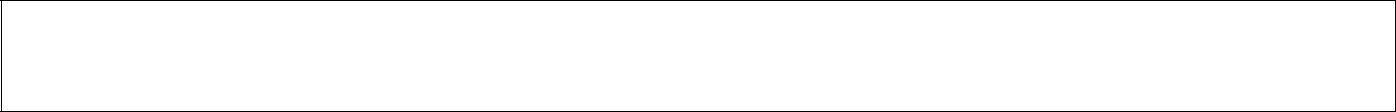 Ubytovné se hradí výhradně bankovním převodem z Vašeho účtu do 25. dne předchozího měsíce.Číslo účtu:	271 35 431/ 0100 ( KB Děčín)	KS: 308	VS: rodné číslo ubytovanéhoÚhrada stravného bude provedena po přihlášení přímo školní jídelně v Jungmannově ulici, kde ubytovaný obdrží stravenky na celý měsíc.Provoz domova mládeže:Žáci jsou ubytováni ve 2-3 lůžkových pokojích. Mohou využívat společných prostor, které zahrnují kuchyňku, klubovnu (TV, DVD), místnost se stolním tenisem a posilovacími stroji. Jsou pro ně připraveny také různé volnočasové aktivity (školní posilovna, bazén, tělocvična, návštěva kina nebo divadla apod.). Provoz DM stanovuje provozní řád, se kterým budou žáci podrobně seznámeni po nástupu.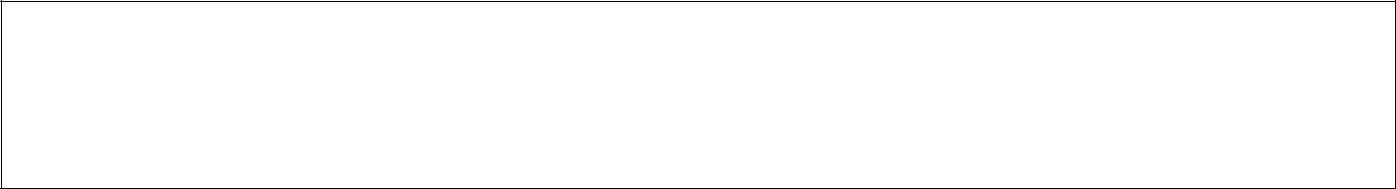 Důležité informace:Uvolnit žáka z DM během týdne lze po přímém telefonickém kontaktu zákonného zástupce s vychovatelem při náhle vzniklých mimořádných situacích nebo nejlépe na základě písemné žádosti předem.